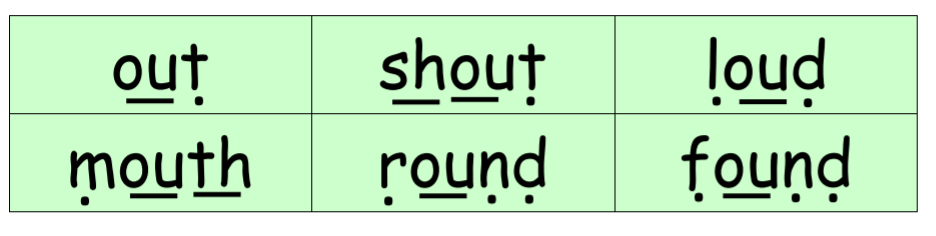 Write your green words in a sentence